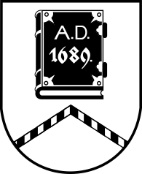 ALŪKSNES NOVADA PAŠVALDĪBAĪPAŠUMU ATSAVINĀŠANAS KOMISIJASĒDE Nr.1928.05.2024., plkst. 14:00Dārza ielā 11, Alūksnē, Alūksnes novadā, zālē, 1.stāvāDarba kārtībā:Par nekustamā īpašuma “Zinīši”, Jaunzemos, Ilzenes pagastā, Alūksnes novadā otro izsoli.Par nekustamā īpašuma “Pagastmāja”, Māriņkalnā, Ziemera pagastā, Alūksnes novadā trešo izsoli.Par nomas tiesību izsoles noteikumu apstiprināšanu piestātnēm Nr.11, Nr.15, Nr.16, Nr.17, Nr.18, Nr.19 un Nr.20 “Pilssalā”, Alūksnē, Alūksnes novadā. Par dzīvokļa Torņa ielā 11-13, Alūksnē, Alūksnes novadā pirkuma līgumu. 